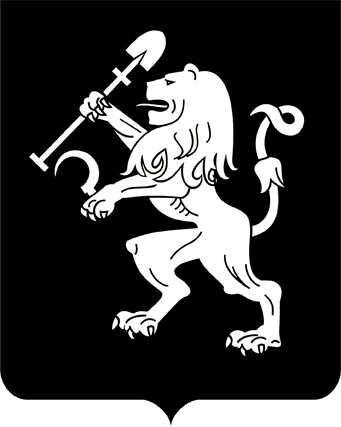 АДМИНИСТРАЦИЯ ГОРОДА КРАСНОЯРСКАРАСПОРЯЖЕНИЕО внесении изменений в распоряжение администрации города от 24.03.2014 № 85-рВ целях приведения правового акта города в соответствие                         с Законами Красноярского края от 02.11.2000 № 12-961 «О защите прав ребенка», от 27.12.2005 № 17-4377 «О наделении органов местного             самоуправления муниципальных районов, муниципальных округов           и городских округов края государственными полномочиями по обеспечению бесплатным питанием обучающихся в муниципальных и частных общеобразовательных организациях по имеющим государственную         аккредитацию основным общеобразовательным программам», руководствуясь статьями 41, 58, 59 Устава города Красноярска:1. Внести в приложение 2 к распоряжению администрации города от 24.03.2014 № 85-р «Об утверждении Регламентов взаимодействия             органов администрации города Красноярска по расходованию и учету средств субвенций городу Красноярску на реализацию Законов Красноярского края от 27.12.2005 № 17-4379, № 17-4377» следующие изме-нения:1) в пункте 2:абзац третий изложить в следуюшей редакции: «Порядок обращения обучающихся с ограниченными возможностями здоровья в случае приобретения ими полной дееспособности               до достижения совершеннолетия, родителей (иных законных представителей) обучающихся с ограниченными возможностями здоровья             за получением Компенсации взамен обеспечения бесплатным горячим завтраком и горячим обедом и Порядок ее выплаты устанавливаются Правительством Красноярского края.»;дополнить абзацами следующего содержания:«Категории обучающихся в муниципальных и частных общеоб-разовательных организациях по имеющим государственную аккреди-тацию образовательным программам начального общего, основного общего, среднего общего образования, которые обеспечиваются бесплатным набором продуктов питания за счет средств краевого бюджета        (далее – обеспечение бесплатным набором продуктов питания) в период освоения образовательных программ с применением электронного          обучения и дистанционных образовательных технологий, и стоимость  бесплатного набора продуктов питания данным обучающимся опре-деляются статьей 14.2 Закона Красноярского края от 02.11.2000                   № 12-961 «О защите прав ребенка».Порядок обеспечения бесплатным набором продуктов питания данных обучающихся, устанавливается Правительством Красноярского края.»;2) в пункте 4:абзац второй изложить в следующей редакции:«Управление является уполномоченным органом по принятию    решения об обеспечении обучающихся бесплатным горячим питанием или об отказе в обеспечении обучающихся бесплатным горячим питанием, по определению размера Компенсации, принятию решения                  о выплате или об отказе в выплате Компенсации, по принятию решения об обеспечении обучающихся бесплатным набором продуктов питания либо об отказе в обеспечении обучающихся бесплатным набором                продуктов питания.»;абзацы четвертый, пятый изложить в следующей редакции:«Полномочия по исчислению величины среднедушевого дохода семьи обучающегося для определения права на обеспечение обучающихся бесплатным горячим питанием, бесплатным набором продуктов питания осуществляют муниципальные казенные учреждения централизованные бухгалтерии учреждений образования (далее – централизованные бухгалтерии).Исчисление величины среднедушевого дохода семьи обучающе-гося для определения права на обеспечение обучающихся бесплатным           горячим питанием, бесплатным набором продуктов питания производят централизованные бухгалтерии на основании документов (сведений)          о составе семьи и размере доходов каждого члена семьи обучающегося, представленных семьей обучающегося одновременно с подачей заявления об обеспечении обучающегося бесплатным горячим питанием,         бесплатным набором продуктов питания и (или) полученных Управлением в порядке межведомственного информационного взаимодействия в соответствии с Федеральным законом от 27.07.2010 № 210-ФЗ «Об организации предоставления государственных и муниципальных услуг.»;3) пункты 15, 16 изложить в следующей редакции:«15. Контроль за организацией обеспечения обучающихся              бесплатным горячим питанием, бесплатным набором продуктов питания и выплатой Компенсации возлагается на образовательную орга-низацию.16. Информация об обеспечении обучающихся бесплатным горячим питанием, бесплатным набором продуктов питания, о предостав-лении Компенсации размещается Управлением в Единой государственной информационной системе социального обеспечения. Размещение (получение) указанной информации в Единой государственной информационной системе социального обеспечения осуществляется в соответствии с Федеральным законом от 17.07.1999 № 178-ФЗ «О госу-дарственной социальной помощи.».2. Настоящее распоряжение опубликовать в газете «Городские  новости» и разместить на официальном сайте администрации города.Исполняющий обязанностиГлавы города                                                                              А.В. Давыдов13.12.2021№ 332-р